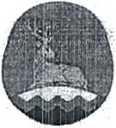 АДМИНИСТРАЦИЯ УРУС-МАРТАНОВСКОГО
МУНИЦИПАЛЬНОГО РАЙОНАХЬАЛХА-МАРТАН МУНИЦИПАЛЬНИ КЮШТАН
АДМИНИСТРАЦИПОСТАНОВЛЕНИЕ21  02  2022г.	г. Урус-Мартан	№ 10 /О силах и средствах муниципального звена функциональной и
территориальной подсистемы единой государственной системы
предупреждения и ликвидации чрезвычайных ситуаций в
Урус-Мартановском муниципальном районеВо исполнение постановления Правительства Российской Федерации от 30 декабря 2003 года № 794 «О единой государственной системе предупреждения и ликвидации чрезвычайных ситуаций», от 8 ноября 2013 года № 1007 «О силах и средствах единой государственной системы предупреждения и ликвидации чрезвычайных ситуаций», постановления Правительства Чеченской Республики от 8 сентября 2021 года № 182 «О силах и средствах территориальной подсистемы единой государственной системы предупреждения и ликвидации чрезвычайных ситуаций Чеченской Республики» постановляю:Утвердить прилагаемый перечень сил и средств муниципального звена функциональной и территориальной подсистемы единой государственной системы предупреждения и ликвидации чрезвычайных ситуаций в Урус-Мартановском муниципальном районе согласно приложению к настоящему постановлению.Установить, что к силам и средствам муниципального звена функциональной и территориальной подсистемы единой государственной системы предупреждения и ликвидации чрезвычайных ситуаций в Урус- Мартановском муниципальном районе относятся:а) силы и средства наблюдения и контроля в составе формирований, подразделений, служб, учреждений территориальных органов местного самоуправления и общественных объединений, осуществляющих в пределах своей компетенции:наблюдение и контроль за обстановкой на потенциально- опасных объектах и прилегающих к ним территориях;контроль за санитарно-эпидемиологической обстановкой;санитарно- карантинный контроль;контроль в сфере ветеринарии;- контроль пожарной безопасности.б) силы и средства ликвидации чрезвычайных ситуаций в составе подразделения пожарной охраны, аварийно- восстановительныхсамоуправления, общественных объединений, осуществляющих в пределах своей компетенции защиту населения и территорий от чрезвычайных ситуаций природного и техногенного характера, включая:тушение пожаров, в том числе лесных пожаров;организацию и осуществление медико-санитарного обеспечения при ликвидации чрезвычайных ситуаций;предотвращение негативного воздействия вод и ликвидацию его последствий;организацию и проведение работ по предупреждению и ликвидации разливов нефтепродуктов;обеспечение общественной безопасности при чрезвычайных ситуациях;осуществление мероприятий по предупреждению и ликвидации последствий дорожно-транспортных происшествий и снижению тяжести их последствий;осуществление мероприятий по ликвидации аварий на объектах топливно-энергетического комплекса, жилищно-коммунального хозяйства, сетей электросвязи;защиту населения от инфекционных и паразитарных болезней, в том числе общих для человека и животных;обеспечение общественного питания, бытового обслуживания и социальной защиты населения, пострадавшего от чрезвычайных ситуаций.По мере необходимости представлять в Главное управление МЧС России по Чеченской Республике и в Комитет Правительства Чеченской Республики по предупреждению и ликвидации последствий чрезвычайных ситуаций данные о силах и средствах постоянной готовности.Считать утратившим силу постановление Главы администрации Урус-Мартановского муниципального района от 26.02.2014 г. № 12 «О силах и средствах муниципального звена функциональной и территориальной подсистем единой государственной системы предупреждения и ликвидации чрезвычайных ситуаций в Урус-Мартановском муниципальном районе».Настоящее постановление вступает в силу со дня его подписания и подлежит размещению на официальном сайте администрации Урус-Мартановского муниципального района.Контроль за исполнением настоящего постановления возложить на заместителя Главы администрации Урус-Мартановского муниципального района И.Т. Турпулханова.Глав администрации 							Ш.А. Куцаевподразделений, учреждений и организаций органов местногоПриложениек постановлению Главы администрации У рус-Маргановского муниципального района от  21.02..	2022г. № 10ПЕРЕЧЕНЬсил и средств муниципального звена функциональной и территориальной подсистемы единой государственной системы
предупреждения и ликвидации чрезвычайных ситуаций в Урус-Мартановском муниципальном районеТерриториальная подсистема№п/пНаименованиеподразделенияМесто дислокацииШтатнаячисленность,чел.Техника (тип, марка)СредствосвязиВид выполняемых работДолжность Ф.И.О. руководителяФункциональная подсистемаФункциональная подсистемаФункциональная подсистемаФункциональная подсистемаФункциональная подсистемаФункциональная подсистемаФункциональная подсистемаФункциональная подсистема1ОМВДг.Урус-Мартан ул. А.Х.Кадырова б/н36102-23-62ПрофилактикаправонарушенийЫачальник Е>ацилов В.С.2ПСЧ-17г.Урус-Мартан ул. Н.Усамова б/н61о2-23-01Профилактика и тушение пожаровИ. о. начальника Асуев И.А3ФБУЗ «Центр гигиены и эпидемиологии ЧР» в Урус- Мартановском районег.Урус-Мартан ул. Х.А. Кадырова212-26-28надзор за санитарно- эпидемиологической обстановкойГлавврач Гадаев М-Э.Ш.4Районный узел электросвязиг.Урус-Мартан ул. А.Х. Кадырова 342022-22-00Начальник Сулейманов Х.А.1ОАОЧеченэнерго УРЭС Урус- Мартановского муниципального районаг.Урус-Мартан ул. А. Шерипова, 7385АГП-17 А/кран-7, трактор -МТЗ- 80,2-22-31Эксплуатация Эл. сетей Урус- Мартановского района.НачальникИ.З. 1ЧЛакаев2ГБУ «ЦРБ Урус- Мартановского района»г.Урус-Мартан ул Ленина 3073 авто, скорой помощи2-24-03ЗдравоохранениеГла^вврач А.М. 1^1хьяева3Урус-МартановскийГУДЭПг.Урус-Мартан, ул. Н. Усамова, 2457Зил-ММЗ-2 ед. Автогрейдер 1- ед.2-25-59Ремонт,строительство и содержание дорогДир»ектор Дааев Л.Л.4Филиал ГУП Чечводоканал У рус-г.Урус-Мартан ул. Объездная, 559КО-503 «В» ЭО-262 САК АДЦ-2-22-59Откачка воды, Рытье, засыпка, сварочные работыИ.о. начальника А.Н.Абд_улкеримовМартановскогомуниципальногорайонаУ 0045Филиал «Урус- Мартановский» ООО «Газпром газораспределен ие Грозный»г.Урус-Мартан ул. А. Кадырова, 20768УАЗ-390994(таблетка)Газ-52(аварийная)2-22-58Аварийно- востановительные работы на г/проводах, бесперебойнаяДирэектор И.А. Нанаевподача газа населения6ГКУ Урус-г.Урус-Мартан8252-23-65станция по борьбе сГлавный вет. вр^чМартановскаяул. А. Шериповаболезнями животныхИ.С-М. Гарае&вветеринарная станция по ББЖ47